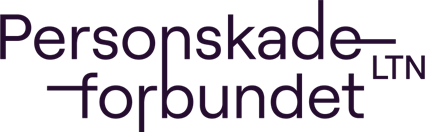 INNKALLING TIL ÅRSMØTETKjære medlemPersonskadeforbundet LTN ………………………………………………………………….  lag avholder sitt årsmøteDato:				Sted:				Klokkeslett:Årsmøtedokumentene kan rekvireres hos Velkommen til årsmøtet!Med vennlig hilsen styret iPersonskadeforbundet LTN …………………………………….…………………… lag v/navntlf. og lagets offisielle e-postadressePersonskadeforbundet LTNs vedtekter sier følgende om hvem som har rett til å stemme på årsmøtet:Alle lagets medlemmer som har betalt kontingent på det tidspunkt årsmøtet holdes har adgang og stemmerett på årsmøtet.Ett familiemedlemskap gir rett til å avgi to stemmer dersom begge kommer på årsmøtet. Øvrige medlemskap gir rett til å avgi en stemme.Dagsorden:ÅpningGodkjenning av innkalling og dagsordenValg av ordstyrer, sekretær, to til tellekorps og to medlemmer til å underskrive protokollenStyrets beretning Revidert regnskap og revisjonsmeldingInnkomne sakerBudsjettforslagHandlingsplanValg av styre, delegat/vara til landsmøte, revisor og valgkomiteAvslutning